Design our Christmas Card Competition Entry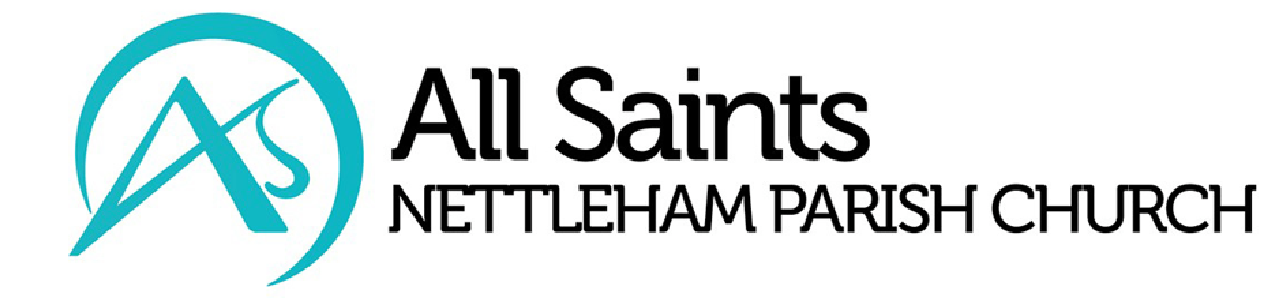 Please use the box on the inside of this booklet to create your Christmas Card design. It can be of anything ‘Christmas’ related but it must be hand drawn. The winner will win a £20.00 book voucher and have their artwork printed as the All Saints Church Christmas card which is circulated around Nettleham during December. Full name of entrant…………………………………………………………Date of birth………………………………………………………………...Home address (including postcode)………………………………………………………………………………………………………………………………………………………………Home phone number……………………………………………………….Email address……………………………………………………………….Name of parent/guardian who gives permission………………………………………………………………………………Good luck and we cannot wait to see the amazing festive designs you come up withAll entries must be hand-drawn and must be received in the ‘Christmas Card Competition’ post box in church by the closing date of Monday 31st October 2022Terms and ConditionsAll entries must be original, and images should be hand drawn All entrants must be of primary school age or younger (Maximum age is 11 years old) Entries can be submitted by posting into our Christmas card competition post box in church.The winners will be decided by a panel after the closing date.The winning entry will be All Saints Church official Christmas card for 2022 and win a £20 book voucher.The winning design may also be used on the church website and social media accounts.Other submitted entries may also feature on the church website and social media accounts.Any submissions cannot be returned to sender.All entrants must obtain parental consent to enter the competition.All Saints Church will have the right to amend and reproduce any submitted design.The winning entries, name, age, and a photo of the winning entry will be displayed on the church social media platformsNo alternate prizes or money will be offered.The winning entrant must submit written parental consent prior to publicity.